$$ ALL PROCEEDS, All Weekend, BENEFIT Kids Care Camp Charity!!  $$Care Camp Wknd!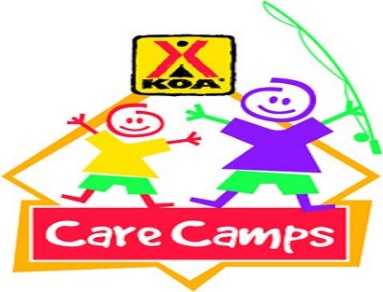 Friday 5/8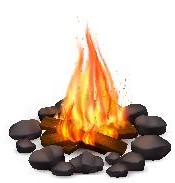 7pm: S’mores Roast @ Community Fire-PitSaturday 5/910:30am: Make mom a card and a small gift Noon: Big Deal Bingo! 3 rounds; $3/card, $5/card, & $10/card2pm: Tie Dye – shirts sold in the store ($10) or $5 if you bring your own.4:pm -ish: KONA ICE Truck! Yummy!	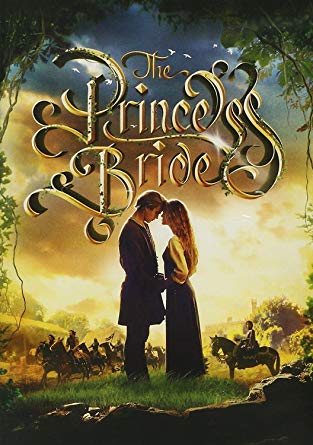 4:30pm Silent Auction/Raffle Winners Announced!9pm: Movie Under the Stars – The Princess Bride   Rated PGSunday 5/10Check out @ 11 am: TRAVEL SAFELY! Thank You for Camping with us!Rate us a 5 & 10 stars on your survey and be entered to win a free night!Upcoming Events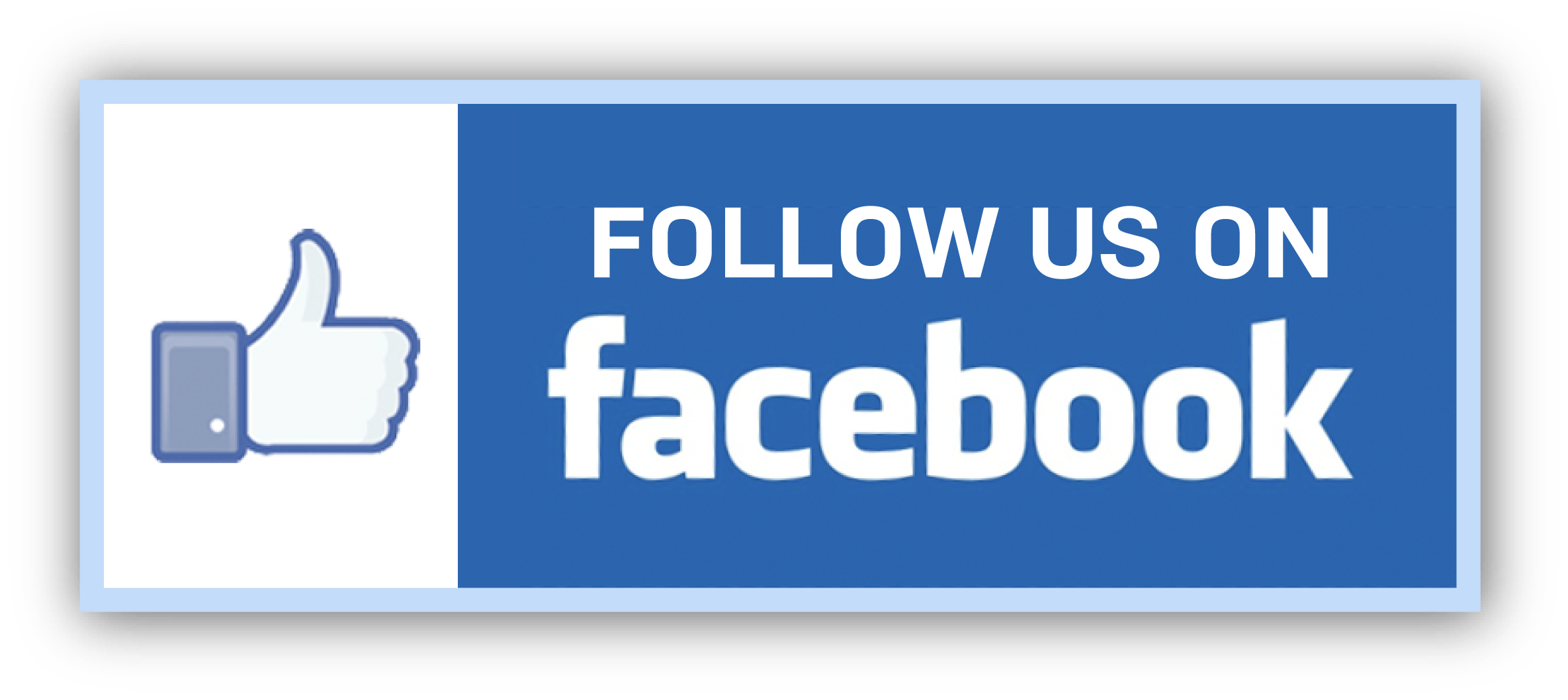 Father’s Day weekend: 6/19-20Dino Weekend:  7/10-11